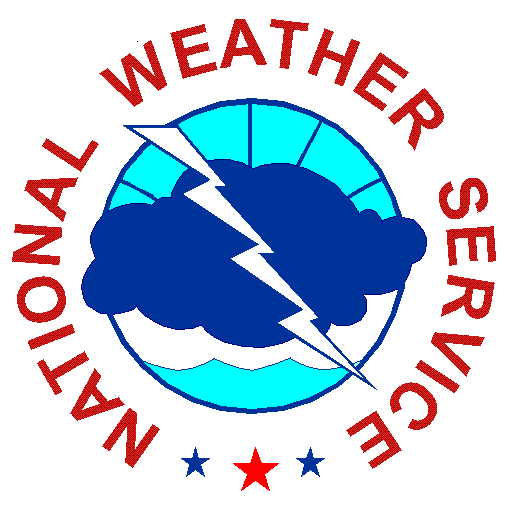 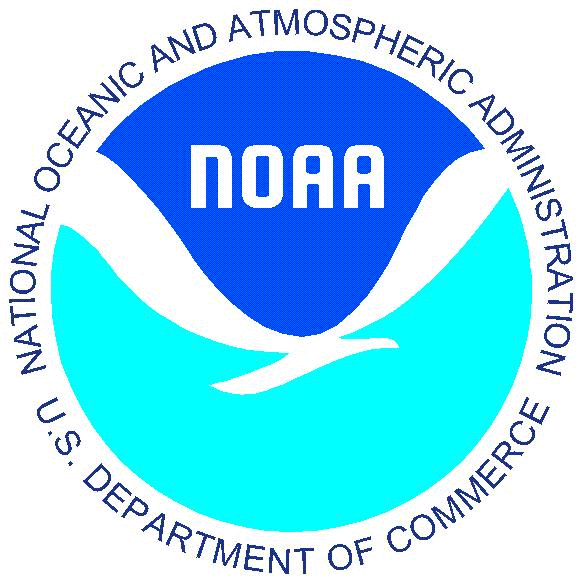 Science and Technology SeminarThe Impact of NWS Weather Forecast Office Culture on TornadoWarning Performance in the Wake of the  and  Tornado DisastersStephan Smith Office of Science and TechnologyMeteorological Development LaboratoryThe talk will discuss the impact of individual office cultures or “idiocultures” in National Weather Service forecast offices (WFOs) on tornado warning performance.  A statistical analysis of the results of an employee satisfaction survey and tornado warning performance metrics (particularly False Alarm Rate), reveals the significant and enduring impact of culture on performance.   A model of how WFO culture affects performance is proposed and strategies for improving performance based on changes to office culture are discussed.   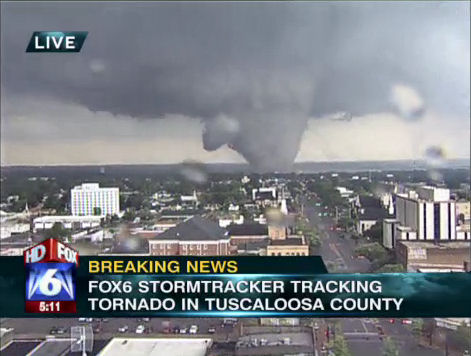 (Contact:  Bob Glahn at (301) 713-1768)